«О внесении изменений в Правила создания, содержания и охраны зеленых насаждений на территории муниципального образования Новогригорьевское сельское поселение Нижнегорского района Республики Крым, утвержденные Решением Новогригорьевского сельского совета Нижнегорского района Республики Крым от 22.06.2021 года №5» В соответствии с Федеральным законом от 06.10.2003 №131-ФЗ «Об общих принципах организации местного самоуправления в Российской Федерации», Законом Республики Крым от 25.12.2014  №50-ЗРК/2014 «О растительном мире», постановлением Совета министров Республики Крым от 25.08.2015 №496 «Об утверждении Порядка удаления (сноса, уничтожения) зеленых насаждений (за исключением городских лесов) на землях, находящихся в собственности Республики Крым», на основании Поручения Председателя Совета Министров Республики Крым от 10.01.2023 года №1/01-60/34, руководствуясь Уставом муниципального образования Новогригорьевское сельское поселение Нижнегорского района Республики Крым,  Новогригорьевский сельский совет, РЕШИЛ:         1. Внести следующие изменения в Правила создания, содержания и охраны зеленых насаждений на территории муниципального образования Новогригорьевское сельское поселение Нижнегорского района Республики Крым, утвержденные Решением Новогригорьевского сельского совета Нижнегорского района Республики Крым от 22.06.2021 года №5» (далее – Правила):Раздел 1 Правил изложить в новой редакции:          «1. Общие положения.Настоящие Правила регулируют отношения, возникающие в сфере создания, содержания и охраны зеленых насаждений на территории муниципального образования.Настоящие Правила действуют на всей территории муниципального образования и являются обязательными для исполнения юридическими лицами независимо от их организационно-правовых форм, индивидуальными предпринимателями и гражданами.Настоящие Правила не распространяются на отношения по созданию, содержанию и охране зеленых насаждений на садовых, огородных, дачных и приусадебных земельных участках, а также на земельных участках, занятых ботаническими садами, питомниками для выращивания посадочного материала, индивидуальной жилой застройкой (за исключением случаев осуществления градостроительной деятельности), личными подсобными хозяйствами, а также на отношения по охране лесов, расположенных на территории муниципального образования.Для целей настоящих Правил устанавливаются следующие основные понятия:аварийно-опасные деревья - деревья, представляющие опасность для жизни и здоровья граждан, имущества и создающие аварийно-опасные ситуации;вертикальное озеленение - озеленение пространства у вертикальных плоскостей зданий и сооружений, оград, арок, пергол, колонн, обелисков, вазонов и тому подобных элементов вьющимися, лазающими, ниспадающими растениями, способными принимать разнообразные формы в соответствии с поверхностью объектов, строением опорных конструкций в декоративных целях и для защиты от перегрева, шума, ветра;газон - травяной покров, создаваемый посевом семян специально подобранных трав, являющийся фоном для посадок и парковых сооружений и самостоятельным элементом ландшафтной композиции;дерево - жизненная форма растений с единственной, отчетливо выраженной пряморастущей многолетней одревесневшей, сохраняющейся в течение всей жизни, разветвленной или неветвящейся главной осью - стволом;естественная растительность - совокупность древесных, кустарниковых и травянистых растений естественного происхождения на определенной территории;заросли - деревья и (или) кустарники самосевного и порослевого происхождения, образующие единый сомкнутый полог;зеленые зоны - территории, занятые зелеными насаждениями;озелененная территория общего пользования - озелененная территория, которой беспрепятственно пользуется неограниченный круг лиц;зеленые насаждения - древесно-кустарниковая и травянистая растительность естественного и искусственного происхождения на определенной территории;зеленый фонд муниципального образования - совокупность зеленых зон, в том числе покрытых древесно-кустарниковой и травянистой растительностью территорий, в границах муниципального образования;инвентаризация зеленых насаждений - процесс регистрации информации о количественной и качественной структуре зеленых насаждений на территории муниципального образования с целью оптимизации ведения муниципального хозяйства на всех уровнях управления, эксплуатации и финансирования, а также отнесения данных насаждений к соответствующим категориям земель, охранному статусу и режиму содержания;компенсационное озеленение - воспроизводство зеленых насаждений взамен уничтоженных или поврежденных;компенсационная стоимость зеленых насаждений - стоимостная оценка типичных видов (категорий) зеленых насаждений и объектов озеленения, проведенная суммированием всех видов затрат, связанных с их созданием и содержанием, в пересчете на 1 условное дерево, кустарник, единицу площади, погонный метр и (или) другую удельную единицу;кустарник - жизненная форма древесных растений, имеющая во взрослом состоянии несколько равноценных, образующихся от корня стволов, существующих бок о бок и сменяющих друг друга;охрана насаждений озелененных территорий - система административно-правовых, организационно-хозяйственных, экономических, архитектурно-планировочных и агротехнических мероприятий, направленных на сохранение, восстановление или улучшение выполнения зелеными насаждениями определенных функций;повреждение зеленых насаждений - механическое, термическое, химическое или иное воздействие, которое привело к нарушению целостности кроны, корневой системы, ствола и живого напочвенного покрова, а также загрязнение почвы в зоне зеленых насаждений вредными веществами, поджог и иное причинение вреда, не повлекшее прекращение роста;порубочный билет - разрешительный документ, выданный уполномоченным органом местного самоуправления, предприятием, осуществляющим содержание зеленых насаждений на территории муниципального образования, дающий право на выполнение работ по вырубке, санитарной и формовочной обрезке зеленых насаждений или по их уничтожению (удалению, сносу);рекреационные зоны - специально выделяемые территории, предназначенные для организации мест отдыха населения и включающие в себя парки, сады, городские леса, лесопарки, пляжи, иные объекты. В рекреационные зоны могут включаться особо охраняемые природные территории и природные объекты;сухостойные деревья и кустарники - деревья и кустарники, утратившие физиологическую устойчивость и подлежащие вырубке;содержание зеленых насаждений - деятельность по поддержанию функционального состояния (обработка почвы, полив, внесение удобрений, обрезка крон деревьев и кустарников и иные мероприятия) и восстановлению зеленых насаждений;травяной покров - газон, естественная травяная растительность;уничтожение зеленых насаждений - повреждение зеленых насаждений, повлекшее прекращение роста, вырубка зеленых насаждений, выкапывание зеленых насаждений, уничтожение растительного слоя газонов;уполномоченные лица - должностные лица органов местного самоуправления, уполномоченные в соответствии с правовыми актами муниципального образования осуществлять функции по контролю за соблюдением правил на территории муниципального образования;цветник - участок геометрической или свободной формы с высаженными одно-, дву- или многолетними цветочными растениями;элементы благоустройства - декоративные, технические, планировочные, конструктивные устройства, элементы озеленения, различные виды оборудования и оформления, в том числе фасадов зданий, строений, сооружений, малые архитектурные формы, некапитальные нестационарные строения и сооружения, информационные щиты и указатели, применяемые как составные части благоустройства территории.Местоположение и границы озелененных территорий определяются генеральным планом муниципального образования и градостроительным зонированием его территорий, с учетом исторически сложившихся планировки и природных компонентов - рельефа, акваторий и зеленых насаждений.Новое строительство, осуществляющееся на объектах, находящихся на территории муниципального образования, включает комплекс работ по созданию зеленых насаждений на землях, определенных градостроительными документами, утвержденными органами местного самоуправления муниципального образования.Реконструкция объектов на территории муниципального образования включает комплекс работ, предусматривающих полную или частичную замену всех компонентов зеленых насаждений (деревьев, кустарников, газонов, цветников) и элементов благоустройства.Реставрация на территориях памятников садово-паркового искусства производится с целью их сохранения и восстановления в соответствии с правилами и проектом реставрации.Капитальный ремонт объектов на территории муниципального образования включает комплекс работ по полному или частичному восстановлению зеленых насаждений и элементов благоустройства с применением современных решений, конструкций, долговечных материалов, выполняемых в соответствии с проектом, разработанным, согласованным и утвержденным в установленном порядке. Средние межремонтные сроки - 5 - 10 лет, по отдельным видам работ межремонтные сроки могут быть сокращены до 3 - 5 лет. Отдельные виды работ, относящиеся к капитальному ремонту, могут производиться по мере необходимости в соответствии с технологическим регламентом и сметами, разработанными землепользователем и утвержденными в установленном порядке.Капитальный ремонт проводится без изменения планировочной структуры территории и (или) объекта.При капитальном ремонте зеленых насаждений должны проводиться следующие работы:валка сухих, аварийных и потерявших декоративный вид деревьев и кустарников с корчевкой пней;подготовка посадочных мест с заменой растительного грунта и внесением органических и минеральных удобрений, посадка деревьев и кустарников, устройство новых цветников;устройство газонов с подсыпкой растительной земли и посевом газонных трав;восстановление и ремонт садовых дорожек с заменой верхнего покрытия и (или) основания, установкой ограждений;демонтаж и монтаж поливной сети с заменой труб;устройство, восстановление и ремонт оград, изгородей, подпорных стенок, лестниц, беседок, раковин, скамеек, урн;перекладка и установка нового бордюрного камня, восстановление водоотвода;подсев газонов в отдельных местах и подсадка однолетних и многолетних цветочных растений в цветниках;санитарная обрезка растений, удаление поросли, очистка стволов от дикорастущих лиан, стрижка и кронирование живой изгороди, лечение ран;выкапывание, очистка, сортировка луковиц, клубнелуковиц, корневищ;ремонт детских площадок, садово-паркового инвентаря, парников, теплиц, оранжерей, в т.ч. столярные, стекольные и печные работы;изготовление отдельных остекленных рам для теплиц и парников.Все работы по новому строительству, реконструкции, реставрации и капитальному ремонту существующих озелененных территорий, а также комплексному озеленению должны производиться по разработанной государственными, муниципальными или частными специализированными проектными (проектно-сметными) организациями проектной документации, согласованной и утвержденной в установленном порядке.Содержание зеленых насаждений, произрастающих на территории муниципального образования - это комплекс работ по уходу за зелеными насаждениями и элементами благоустройства озелененных территорий, устранению незначительных деформаций и повреждений конструктивных элементов объемных сооружений, а также уборка передвижных малых форм в летнее и зимнее время. Содержание зеленых насаждений, произрастающих на территории муниципального образования, включает:текущий ремонт;работы по уходу за деревьями и кустарниками - обрезка, рыхление почвы, удаление сорной растительности, полив, удобрение и борьба с хлорозными явлениями, защита растений от вредителей и болезней, утепление теплолюбивых пород, связывание и развязывание кустарников, подверженных снего- и ледоломам, защита растений от солнечных ожогов, лечение дупел и ран на деревьях, удаление поросли, усохших и аварийных растений, очистка территории от мусора;работы по уходу за газонами - стрижка, скарификация, землевание, аэрация, полив, подкормка, удаление сорняков, борьба с вредителями и болезнями, уборка мусора;поднятие и укладку металлических решеток на лунках деревьев; прочистку и промывку газонного борта;ограждение скверов и садов;подметания;удаления снега;посыпки песком дорожек, расстановки и перемещение диванов, скамеек,урн;работы по уходу за детскими площадками, песочницами;промывку полированных и мраморных поверхностей, пьедесталов, барельефов;работы по уходу за цветниками - рыхление почвы, борьба с сорной растительностью, полив, подкормка, защита растений от вредителей и болезней, прищипывание, удаление отмерших побегов, листьев, отцветших цветков и соцветий, надземной части растений с незимующими побегами, укрытие растений на зиму, ремонт, уборка мусора;работы по уходу за цветочными вазами.Содержание зеленых насаждений, произрастающих на территории муниципального образования, включая текущий ремонт, производится в соответствии с производственно-технологическим регламентом.Объекты зеленого фонда классифицируются на:- территории общего пользования (городские парки, скверы, бульвары и т.д.);территории ограниченного пользования (территории общественных и жилых зданий, школ, детских садов, спортивных комплексов, лечебных учреждений, промышленных предприятий и т.д.);- территории специального назначения (улицы и дороги, санитарно-защитные и охранные зоны, ботанические и зоологические сады, кладбища и т.д.);В зависимости от отношения к собственности, функционального назначения, режима пользования и способа хозяйствования объекты зеленого фонда подразделяются на следующие категории:категория - насаждения общего пользования, имеющие особое рекреационное значение (сады, скверы, зеленые насаждения вдоль улиц, набережных), особо охраняемые территории;категория - объекты озеленения внутриквартальных жилых застроек;категория - объекты озеленения частных жилых застроек;категория - объекты озеленения территорий ведомств, предприятий, учреждений, организаций и других владельцев или арендаторов земельных участков и собственников земельных участков, землепользователей и землевладельцев;категория - санитарно-защитные, водоохранные, защитно-мелиоративные зоны, насаждения вдоль железных дорог, кладбищ, озелененные территории специального назначения: питомники, цветочные хозяйства, коллективные сады, территории, попадающие под действие Федерального закона «Об особо охраняемых природных территориях».Зеленые насаждения выполняют природоохранные, структурно-планировочные, декоративно-художественные, средоформирующие, защитные и рекреационные функции, являясь составной частью территории природного комплекса и зеленого фонда муниципального образования.Ответственность по капитальному ремонту, а также по содержанию и сохранности зеленых насаждений возлагается: На территориях общего пользования - на администрацию муниципального образования. На земельных участках, находящихся в муниципальной собственности и переданных в аренду (пользование) - на пользователей указанных земельных участков.»;подпункт 5.8.4. пункта 5.8. Правил изложить в новой редакции:          «5.8.4. В случае невозможности осуществления компенсационного озеленения в натуральной форме применяется денежная форма компенсационного озеленения в размере восстановительной стоимости, но только в случае невозможности осуществления восстановления в натуральной форме по причине отсутствия в границах муниципального образования Новогригорьевское сельское поселение Нижнегорского района Республики Крым территорий, пригодных для озеленения.        В случае невозможности осуществления компенсационного озеленения на земельном участке, на котором проводилось строительство, реконструкция, капитальный ремонт, снос объектов капитального строительства и (или) прилегающей к нему территории, компенсационное озеленение осуществляется за счет заявителей путем восстановления зеленых насаждений в натуральной форме путем высадки на земельном участке, на котором проводился снос (удаление, вырубка) зеленых насаждений, и (или) иной территории муниципального образования равноценных или более ценных видов зеленых насаждений, взамен уничтоженных из расчета «дерево за дерево» и «куст за куст» с учетом коэффициента приживаемости растений не ниже 1,2, а при сносе (удалении, вырубке) декоративных и ценных видов (пород) деревьев и кустарников дополнительно применять коэффициент не ниже 2.        Компенсационное озеленение производится в ближайший сезон, подходящий для посадки (посева) зеленых насаждений, но не позднее одного года со дня уничтожения зеленых насаждений. Не допускается взамен уничтоженных зеленых насаждений проводить компенсационное озеленение однолетними или малоценными насаждениями.»;Раздел 9 Правил изложить в новой редакции:                   «9.	Методика определения размера платы.          9.1.	 Размер платы при уничтожении определенного вида зеленых насаждений (деревья, кустарники, травяной покров, цветники, заросли) рассчитывается администрацией Новогригорьевского сельского поселения Нижнегорского района Республики Крым в соответствии с Методикой определения размера возмещения вреда, причиненного лесам и находящимся в них природным объектам вследствие нарушения лесного законодательства, утвержденной постановлением Правительства РФ от 29 декабря 2018 г. № 1730.»;          2. Обнародовать настоящее решение путем размещения его на информационном стенде администрации Новогригорьевского сельского поселения, Мичурина, 59 и на официальном сайте http://novogrigor-adm91.ru.         3. Настоящее решение вступает в силу со дня его официального опубликования (обнародования).          4. Контроль за исполнением настоящего решения оставляю за собой.Председатель Новогригорьевского сельского совета-глава администрации Новогригорьевского  сельского поселения                                  Данилин А.М.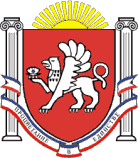 РЕСПУБЛИКА КРЫМ НИЖНЕГОРСКИЙ РАЙОННОВОГРИГОРЬЕВСКИЙ СЕЛЬСКИЙ СОВЕТ33-я внеочередная сессия 2-го созываРЕШЕНИЕ №3От 09.02.2023 г.с.Новогригорьевка